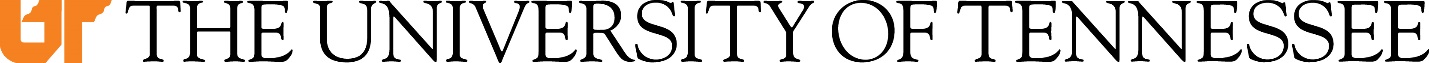 TO:		Sandy Lindsey		University of Tennessee System Administration Information Security OfficeFROM:		<Marchant Point of Contact>		<Marchant Name>		<MID>DATE:		<date>SUBJECT:	Risk Mitigation and Migration Plan for Payment Card Industry Data Security Standard (PCI DSS) V3.1 RequirementsPlease accept this document as the Risk Mitigation and Migration Plan for PCI DSS v3.1 for <insert merchant name here>. This plan covers PCI DSS Requirements 2.3 (e), 2.3 (f), 4.1 (f), and 4.1 (g).A description of where and how we are currently using SSL and/or early versions of TLS, how we intend to mitigate the risks with these technologies, and our migration plan are listed below. Where and how are SSL/early TLS currently used in your environment?<Insert description usage, including: what data is being transmitted, types and number of systems that use and/or support SSL/early TLS, and type of environment.>How are you mitigating risks with SSL/early TLS?<Insert description(s) of the level of risk with SSL/early TLS in your environment and the additional security controls you have put in place to mitigate these risks.>How are you monitoring for new vulnerabilities associated with SSL/early TLS? <Insert description(s) of the processes you are employing to monitor for new vulnerabilities associated with SSL/early TLS.>How are you ensuring that SSL/early TLS are not implemented into your cardholder data environment? (Meaning, how can you verify that new or upgraded systems connected to your cardholder data environment don’t contain SSL/early TLS?)<Insert description(s) of changes you are making in your processes to make sure that SSL/early TLS are not being implemented into any new environments.>When will your migration plan from SSL/early TLS be completed? <Insert the date when you expect to complete your migration from the SSL and/or early version TLS protocols.>